комплекс(для звука р)Для произнесения звука р необходима сложная работа всех мышц языка: кончикязыка и его передняя часть подняты к альвеолам, напряжены, кончик языкавибрирует в проходящей воздушной струе. Средняя часть языка опущена, егобоковые края прижаты к верхним коренным зубам; выдыхаемая воздушная струядолжна быть сильной, направленной. Выработке необходимых движений языка ивоздушной струи способствуют следующие упражнения: Кто дальше загонит мяч?Пощелкать кончиком языка, вкусное варенье, индюк.Чьи зубы чище?Цель. Вырабатывать подъем языка вверх и умение владеть языком.Описание. Приоткрыть рот и кончиком языка «почистить» верхние зубы свнутренней стороны, делая движения языком из стороны в сторону.Методические указания. 1. Губы в улыбке, верхние и нижние зубы видны. 2.Следить, чтобы кончик языка не высовывался, не загибался внутрь, анаходился у корней верхних зубов. 3. Нижняя челюсть неподвижна; работаеттолько язык.МалярЦель. Отрабатывать движения языка вверх и его подвижность.Описание. Улыбнуться, открыть рот и «погладить» кончиком языка твердоенёбо, делая движения языком вперед-назад. Методические указания. 1. Губы и нижняя челюсть должныбыть неподвижны. 2. Следить, чтобы кончик языка доходил до внутреннейповерхности верхних зубов, когда он продвигается вперед, и не высовывалсяизо рта.БарабанщикиЦель. Укреплять мышцы кончика языка, вырабатывать подъем языка вверх иумение делать кончик языка напряженным.Описание. Улыбнуться, открыть рот и постучать кончиком языка заверхними зубами, многократно и отчетливо произнося звук д: д-д-д. Сначалазвук д произносить медленно. Постепенно убыстрять темп. Методические указания. 1. Рот должен быть все время открыт, губы вулыбке, нижняя челюсть неподвижна; работает только язык. 2. Следить, чтобызвук д носил характер четкого удара — не был хлюпающим. 3. Кончик языка недолжен подворачиваться.4.3вук д нужно произносить так, чтобы ощущаласьвыдыхаемая воздушная струя. Для этого надо поднести ко рту полоску бумаги.При правильном выполнении упражнения она будет отклоняться.Новое упр. Змейка. Рот широко открыт. Узкий язык сильно выдвинуть вперед и убрать в глубь рта.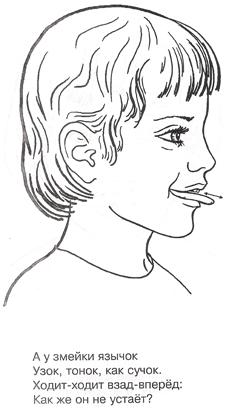 Усложнение упр.  Гармошка. Улыбнуться, приоткрыть рот, приклеить язык к небу и, не опуская языка, закрывать и открывать рот (как растягиваются меха гармошки, так растягивается подъязычная уздечка). Губы находятся в положении улыбки. При повторении упражнения надо стараться открывать рот всё шире и всё дольше удерживать язык в верхнем положении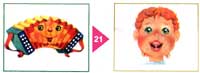 Рекомендации по проведению упражнений артикуляционной гимнастики 1. Проводить артикуляционную гимнастику нужно ежедневно, чтобы вырабатываемые у детей навыки закреплялись. Лучше выполнять упражнения 3-4 раза в день по 3-5 минут. Не следует предлагать детям более 2-3 упражнений за раз. 2. Каждое упражнение выполняется по 5-7 раз. 3. Статические упражнения выполняются по 10-15 секунд (удержание артикуляционной позы в одном положении). 4. При отборе упражнений для артикуляционной гимнастики надо соблюдать определенную последовательность, идти от простых упражнений к более сложным. Проводить их лучше эмоционально, в игровой форме. 5. Из выполняемых двух-трех упражнений новым может быть только одно, второе и третье даются для повторения и закрепления. Если же ребенок выполняет какое-то упражнение недостаточно хорошо, не следует вводить новых упражнений, лучше отрабатывать старый материал. Для его закрепления можно придумать новые игровые приемы. 6. Артикуляционную гимнастику выполняют сидя, так как в таком положении у ребенка прямая спина, тело не напряжено, руки и ноги находятся в спокойном положении. 7. Ребенок должен хорошо видеть лицо взрослого, а также свое лицо, чтобы самостоятельно контролировать правильность выполнения упражнений. Поэтому ребенок и взрослый во время проведения артикуляционной гимнастики должны находиться перед настенным зеркалом. Также ребенок может воспользоваться небольшим ручным зеркалом (примерно 9х12 см), но тогда взрослый должен находиться напротив ребенка лицом к нему. 8. Начинать гимнастику лучше с упражнений для губ.